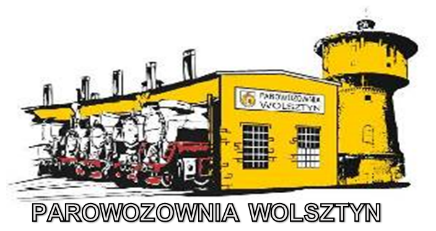                                                                                                                                                                                                                                                                                                                                                    Wolsztyn, dnia 8 marca 2023r.Znak sprawy: PES.2.26.263.1.2023Sprawę prowadzi: Tomasz Opaska Telefon: 663 294 674E-mail: t.opaska@parowozowniawolsztyn.plDo WykonawcówROZEZNANIE RYNKUDotyczy: oszacowania wartości zamówienia na usługę pn.: „Przedmiotem zamówienia jest wykonanie usługi trakcyjnej; transportu kolejowego na trasie Wolsztyn (bocznica Parowozowni) – Wągrowiec (bocznica zakładu ZUT Józef Kosiński) – siedmiu wagonów pasażerskich typu 120A (2 sztuki) oraz „retro dwuosiowych” (5 sztuk) na własnych kołach do naprawy”w ramach oszacowania wartości zamówienia zwracam się z uprzejmą prośbą o przedstawienie oferty cenowej na realizację usługi pod nazwą : „Przedmiotem zamówienia jest wykonanie usługi trakcyjnej; transportu kolejowego na trasie Wolsztyn (bocznica Parowozowni) – Wągrowiec (bocznica zakładu ZUT Józef Kosiński) – siedmiu wagonów pasażerskich typu 120A (2 sztuki) oraz „retro dwuosiowych” (5 sztuk) na własnych kołach do naprawy”Szczegółowy Opis Przedmiotu Zamówienia (Załącznik nr 1 do Rozeznania) Uprzejmie proszę o wypełnienie formularza ofertowego (Załącznik nr 2), z uwzględnieniem wszystkich kosztów realizacji określonych w Załączniku nr 1Jednocześnie informuję, że przedmiotowe zaproszenie nie stanowi oferty w rozumieniu art. 66 Kodeksu cywilnego ani też nie jest ogłoszeniem o zamówieniu w rozumieniu ustawy Prawo zamówień publicznych. Ma ono na celu wyłącznie rozeznanie cenowe rynku wśród firm mogących zrealizować powyższe zamówienie oraz uzyskanie wiedzy na temat szacunkowych kosztów związanych z planowanym zamówieniem publicznym. Uprzejmie proszę o przesłanie wypełnionego formularza w terminie do 14.03.2023r. do godz. 15:00 na adres e-mail: info@parowozowniawolsztyn.pl;  									Z poważaniem,                 Dyrektor Parowozowni Wolsztyn              Waldemar LigmaZałączniki: Opis Przedmiotu Zamówienia Formularz ofertowyKlauzula informacyjna Parowozowni Wolsztyn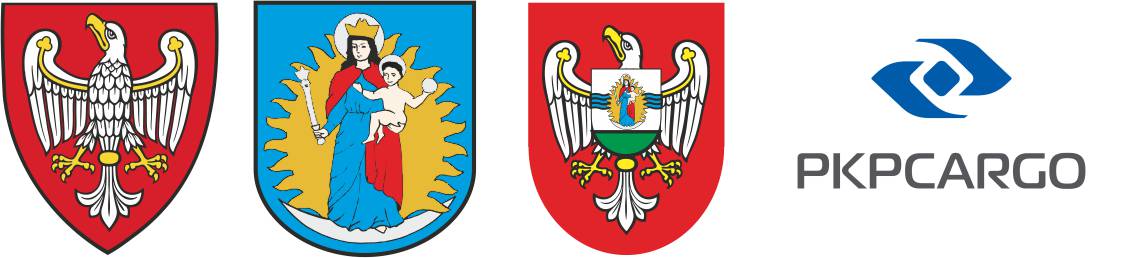 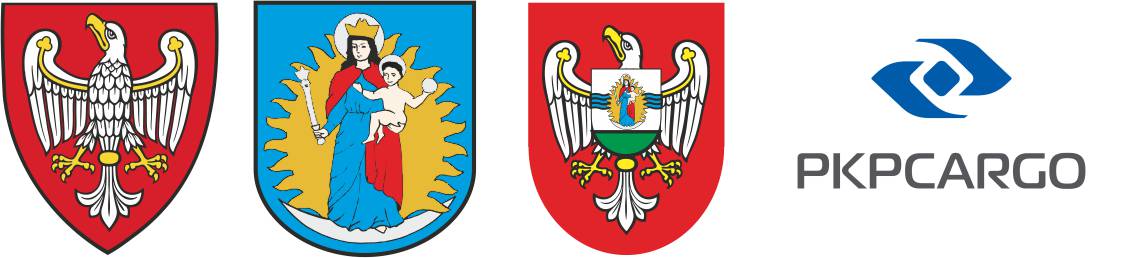 